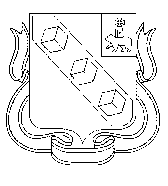 БЕРЕЗНИКОВСКАЯ ГОРОДСКАЯ ДУМА ПЕРМСКОГО КРАЯVI СОЗЫВРЕШЕНИЕ № 224                                                        Дата принятия 28 февраля 2017 г.Рассмотрев предложения администрации города Березники, руководствуясь подпунктом 2 пункта 1 статьи 36 Устава муниципального образования «Город Березники»Березниковская городская Дума Р Е Ш А Е Т:1. Внести в решение Березниковской городской Думы от 16 декабря 2016 года № 194 «О бюджете города Березники на 2017 год и плановый период 2018-2019 годов» (далее - Решение) следующие изменения:1.1. Пункты 1, 2 изложить в следующей редакции:«1. Утвердить основные характеристики бюджета города Березники на 2017 год:1) прогнозируемый общий объем доходов бюджета города           Березники в сумме 4 669 903,5 тыс. руб.;2) общий объем расходов бюджета города Березники в сумме 5 650 713,7 тыс. руб.;3) дефицит бюджета города Березники в сумме 980 810,2 тыс. руб.2.Утвердить основные характеристики бюджета города Березники на 2018 год и на 2019 год:1) прогнозируемый общий объем доходов бюджета города Березники на 2018 год в сумме 4 654 474,2 тыс. руб. и на 2019 год в сумме 3 646 462,9 тыс. руб.;2) общий объем расходов бюджета города Березники на 2018 год           в сумме 4 797 633,9 тыс. руб., в том числе условно  утвержденные  расходы  в сумме 55 787,9 тыс. руб., и на 2019 год в сумме 3 673 824,9 тыс. руб., в том числе условно утвержденные расходы в сумме 107 155,0 тыс. руб.;3) дефицит бюджета города Березники на 2018 год в сумме                143 159,7 тыс. руб. и на 2019 год в сумме 27 362,0 тыс. руб.».1.2. В пункте 7 цифры «2 792 774,6» заменить цифрами «2 597 129,4», цифры «2 707 667,1» заменить цифрами «2 510 333,7», цифры «1 416 941,5» заменить цифрами «1 423 570,9».1.3. Пункт 8 изложить в следующей редакции:«8.Утвердить общий объем бюджетных ассигнований на осуществление бюджетных инвестиций в форме капитальных вложений и предоставление субсидий на осуществление капитальных вложений в объекты муниципальной собственности муниципального образования «Город Березники» (далее - объекты муниципальной собственности) на 2017 год в сумме 934 339,2 тыс. руб., на 2018 год в сумме 512 597,6 тыс. руб. и на 2019 год в сумме 259 447,8 тыс. руб., в том числе:общий объем бюджетных ассигнований на осуществление бюджетных инвестиций в форме капитальных вложений в объекты муниципальной собственности на 2017 год в сумме 934 339,2 тыс. руб., на 2018 год в сумме 512 597,6 тыс. руб. и на 2019 год в сумме 259 447,8 тыс. руб.».1.4. Пункт 10 изложить в следующей редакции:«10.Утвердить общий объем бюджетных ассигнований на исполнение публичных нормативных обязательств на 2017 год в сумме 9 805,3 тыс. руб., на 2018 год в сумме 10 057,6 тыс. руб. и на 2019 год в сумме 10 057,6 тыс. руб.».1.5. В пункте 11 цифры «670 355,9» заменить цифрами «525 221,9», цифры «536 980,6» заменить цифрами «341 240,7», цифры «365 068,2» заменить цифрами «373 101,9».1.6. В пункте 12 цифры «15 411,4» заменить цифрами «52 881,1», цифры «14 239,8» заменить цифрами «7 420,4», цифры «56 463,4» заменить цифрами «38 586,2».1.7. Дополнить пунктами   следующего содержания:«.Увеличить с 01.04.2017 на 7,3% размеры тарифных ставок, окладов (должностных окладов) работников муниципальных бюджетных        и автономных учреждений, финансируемых за счет средств бюджета города Березники, за исключением педагогических работников учреждений дополнительного образования и работников учреждений культуры, а также работников, размер оплаты труда которых доведен до прожиточного минимума..Увеличить (проиндексировать) с 01.04.2017 на 7,3% размеры месячных должностных окладов и ежемесячных надбавок за классный чин муниципальных служащих муниципального образования «Город Березники»; выборных должностных лиц местного самоуправления, осуществляющих свои полномочия на постоянной основе; работников, занимающих должности, не отнесенные к должностям муниципальной службы; работников муниципальных казенных учреждений, за исключением работников, размер оплаты труда которых доведен до прожиточного минимума..Увеличить (проиндексировать) с 01.04.2017 на 7,3% компенсационные выплаты депутатам Березниковской городской Думы, осуществляющим свои полномочия на непостоянной основе.».1.8. Приложения 1, 2, 3, 4, 5, 6, 7, 8, 9, 10, 11 к Решению изложить           в редакции согласно приложениям 1, 2, 3, 4, 5, 6, 7, 8, 9, 10, 11 к настоящему решению.2.Опубликовать настоящее решение в официальном печатном издании.3. Разместить настоящее решение, приложения 1, 2, 3, 4, 5, 6, 7, 8, 9, 10, 11, указанные в подпункте 1.8. пункта 1 настоящего решения, на официальных сайтах администрации города, Березниковской городской Думы в информационно-телекоммуникационной сети «Интернет».4. Настоящее решение вступает в силу со дня, следующего за днем его официального опубликования.О внесении измененийв решение Березниковской городской Думыот 16.12.2016 № 194«О бюджете города Березники на 2017 год и плановый период2018-2019 годов»Глава города                                                          С.П. ДьяковПредседатель городской Думы                         Э.В. Смирнов